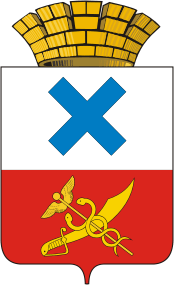 ПОСТАНОВЛЕНИЕ администрации Муниципального образованиягород Ирбитот  13  марта 2020 года  № 342 - ПАг. ИрбитО внесении изменений в постановление администрации Муниципального образования город Ирбит от 26.07.2019 № 1039-ПА «Об определении управляющей организации для управления многоквартирным домом,в отношении которого собственниками помещений в многоквартирном доме не выбран способ управления таким домом или выбранный способ управления не реализован, не определена управляющая организация»На  основании  письма администрации Ирбитского муниципального образования от 03.12.2019 № 01-6647, в связи с актуализацией информации по способу управления многоквартирными домами, в соответствии с пунктами 2 и 3 статьи 161 Жилищного кодекса Российской Федерации, на основании обращения жителя многоквартирного дома № 12 по улице Привокзальная в городе Ирбите, в соответствии с частью 17 статьи 161 Жилищного кодекса Российской Федерации, постановлением Правительства Российской Федерации от 21.12.2018 № 1616 «Об утверждении Правил определения управляющей организации для управления многоквартирным домом, в отношении которого собственниками помещений в многоквартирном доме не выбран способ управления таким домом или выбранный способ управления не реализован, не определена управляющая организация, и о внесении изменений в некоторые акты Правительства Российской Федерации», постановлением   администрации   Муниципального  образования город Ирбит от 19 июля 2019 года № 1007-ПА «Об утверждении перечня управляющих организаций для управления многоквартирными домами, в отношении которых собственниками помещений в многоквартирном доме не выбран способ управления таким домом или выбранный способ управления не реализован, не определена управляющая организация»,  руководствуясь статьей 30 Устава Муниципального образования  город Ирбит, администрация  Муниципального образования город ИрбитПОСТАНОВЛЯЕТ:1.   Внести в постановление администрации Муниципального образования город Ирбит  от 26.07.2019 № 1039-ПА «Об определении управляющей организации для управления многоквартирным домом, в отношении которого собственниками помещений в многоквартирном доме не выбран способ управления таким домом или выбранный способ управления не реализован, не определена управляющая организация» изменение: приложение № 1 к постановлению администрации Муниципального образования город Ирбит от 26.07.2019 № 1039-ПА изложить в новой редакции (прилагается).2.  Начальнику отдела организационной работы  и документообеспечения администрации Муниципального образования город Ирбит И.В. Панкрашкиной разместить настоящее постановление на официальном сайте Муниципального образования город Ирбит в сети «Интернет».3. Контроль за исполнением настоящего постановления возложить на первого заместителя главы администрации Муниципального образования город Ирбит  С.С. Лобанова.Глава Муниципальногообразования  город Ирбит      				   		         Н.В. Юдин                                                                 Приложение № 1						к постановлению администрации						Муниципального образования город Ирбит						от 13 марта 2020 года № 342 - ПАПеречень многоквартирных домов, в отношении которых собственниками помещений в многоквартирном доме не выбран способ управления таким домом или выбранный способ управления не реализован, не определена управляющая организация№п/пНаименование улицы (переулка)Номер дома1.50 лет Октября32.Александра Матросова1а3.Азева404.Береговая985.Больничный26.Больничный47.Володарского10а8.Володарского119.Елизарьевых210.Елизарьевых1811.Елизарьевых2112.Зерноочистительная1213.Ирбитская1114.Калинина15а15.Калинина4816.Карла Либкнехта517.Карла Либкнехта1018.Карла Либкнехта2319.Карла Либкнехта23а20.Карла Маркса2621.Карла Маркса2822.Карла Маркса4123.Карла Маркса5524.Карла Маркса57а25.Карла Маркса7426.Карла Маркса7827.Карла Маркса8028.Карла Маркса9929.Кирова1а30.Кирова1531.Кирова2532.Кирова8933.Кирова9634.Кирова17035.Кирова18836.Кирпичного завода8а37.Кирпичного завода2238.Коммуны8139.Комсомольская4841.Красноармейская1141.Кузнецова342.Кузнецова543.Ленина11б44.Ленина3345.Логинова5946.Логинова6547.Маяковского1048.Маяковского1249.Некрасова1а50.Октябрьская651.Октябрьская2352.Октябрьская3853.Орджоникидзе1054.Орджоникидзе1955.Орджоникидзе5756.Островского1257.Островского3358.Островского4159.Паршукова460.Паршукова861.Паршукова1162.Плодосовхоза263.Профсоюзная464.Профсоюзная565.Профсоюзная1666.Профсоюзная1767.Профсоюзная1968.Привокзальная569.Привокзальная970.Привокзальная1271.Пролетарская2072.Пролетарская2473.Промышленная1074.Рабочая575.Революции3576.Революции35б77.Революции37а78.Революции5079.Розы Люксенбург2680.Розы Люксенбург4481.Розы Люксенбург9582.Свободы1483.Свободы1684.Семилетки785.Советская1686.Советская2787.Стекольного завода588.Стекольного завода1089.Строителей1290.Суворова2291.Транспортная2692.Трудовая2493.Урицкого6394.Фрунзе1895.Чернышевского796.Чернышевского2397.Чехова198.Элеваторная1099.Элеваторная12100.Южная11